第２回ファミリーデイのご案内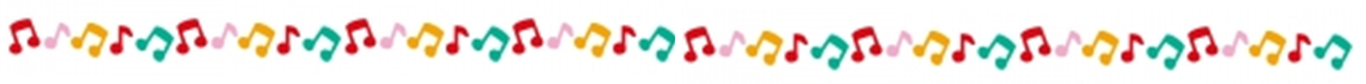 日程　　　２０１９年６月１９日（水）時間　　　１０：００～１１：００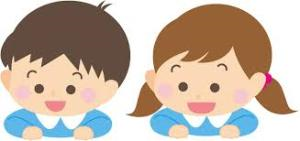 場所　　　ポラリスこども園　屋上内容　　　『戸外であそぼう』　　　　　　　※雨天時変更あり持ち物　　足拭きタオル、水筒料金　　　５００円　　　　　　※お子さま２人目からは１人につき１００円です。　　　お申し込み方法　　　　　　　　　こども園に直接お電話下さい。　　　締め切り　　６月１４日（金）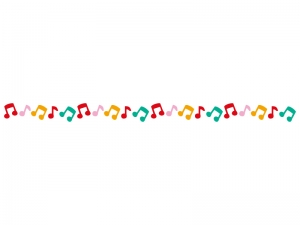 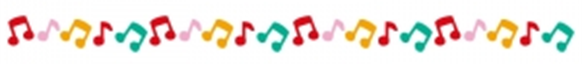 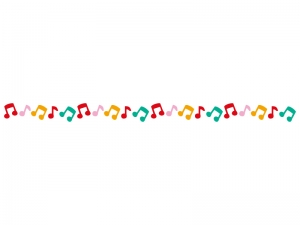 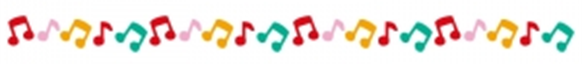 